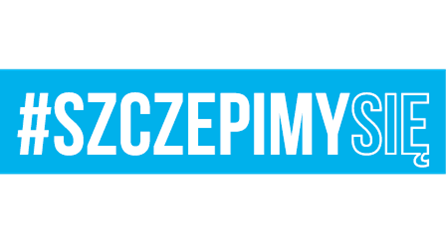 Radom, dn. 04.10.2021 r.DO UCZESTNIKÓW POSTĘPOWANIA PROWADZONEGO W TRYBIE PODSTAWOWYM Postępowanie nr: 25/PN/2021Dostawa zmywarek tunelowych do mycia naczyń stołowych i tac konsumenckich 
o wydajności minimum 180 koszy/h na potrzeby 42 BLSz w 2021 r.WPROWADZENIE ZMIAN DO TREŚCI SWZZamawiający działając na podstawie art. 286 ust. 1 ustawy z dnia 11 września 
2019 r. Prawo zamówień publicznych /tj.: Dz. U. z 2021, poz. 1129 z późn. zm./ wprowadza następujące zmiany do treści SWZ:W ogłoszeniu o zamówieniu nr: 2021/BZP00189659/01 z dnia 23.09.2021: w SEKCJI VIII,8.1.) wykreśla dotychczasowy zapis nadając mu nowe brzmienie
,,2021-10-07 09:15’’.w SEKCJI VIII,8.3.) wykreśla dotychczasowy zapis nadając mu nowe brzmienie
,,2021-10-07 09:30’’.W SWZ: w rozdziale XV w pkt 4) wykreśla dotychczasowy zapis nadając mu nowe brzmienie 
,,(t. j. do dnia 07.10.2021 r. do godz. 09.15’’).w rozdziale XVII w pkt 2 wykreśla dotychczasowy zapis nadając mu nowe brzmienie
,,Termin składania ofert upływa dnia 07.10.2021 r. o godz. 09:15.’’ w rozdziale XVII w pkt 4 wykreśla dotychczasowy zapis nadając mu nowe brzmienie
,,Otwarcie ofert nastąpi dnia 07.10.2021 r.  o godz. 09:30.’’W załączniku nr 1 do SWZ – opis przedmiotu zamówienia: w wymaganiach technicznych w pkt 4 wykreśla dotychczasowy zapis nadając mu nowe brzmienie ,,wydatek pompy minimum 320l/mim.’’,w wymaganiach technicznych w pkt 4 wykreśla dotychczasowy zapis nadając mu nowe brzmienie ,,Moc bojlera do płukania 15-22kW.’’W związku z powyższymi zmianami prosimy o pobranie następującego załącznika po zmianach:Załącznik nr 1 do SWZ – opis przedmiotu zamówienia.Jednocześnie Zamawiający informuje, że:Termin składania ofert upływa 07.10.2021 r. o godz. 09:15,Termin otwarcia ofert 07.10.2021 r. o godz. 09:30. DOWÓDCApłk pil. mgr inż. Maciej SIEMIŃSKIWyk. Renata WIŚNIEWSKA, tel. 261 511 23204.10.2021 r.	